Name: ____________________________________ Datum: ____________________ Stunde: _____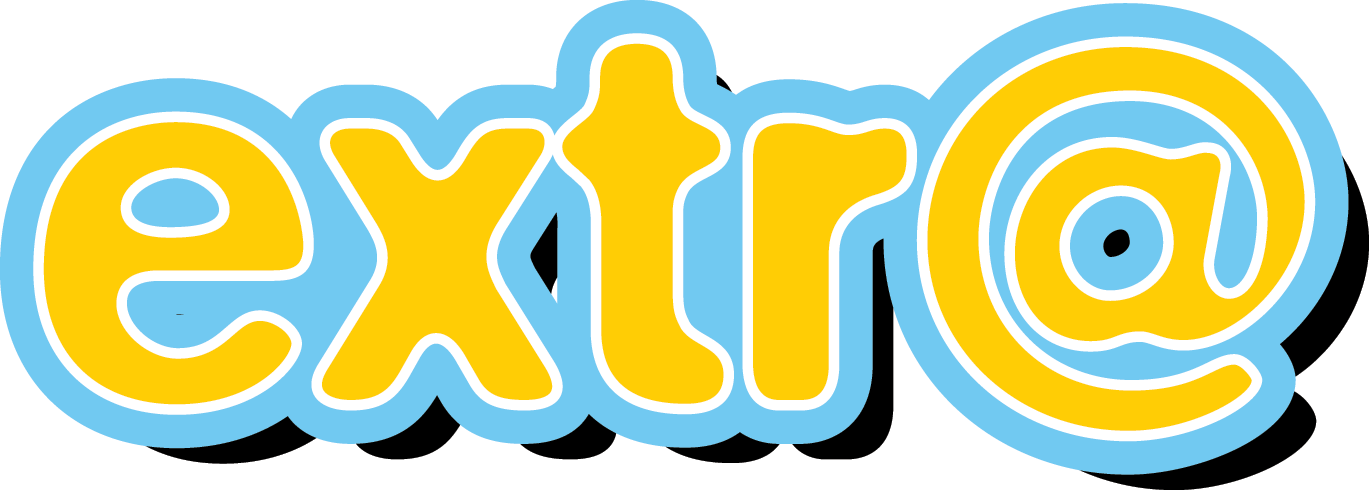                                   Folge 1: Sams AnkunftSascha and Anna share an apartment in Berlin. They have a neighbor called Nic who has a crush on Sascha. She doesn’t return his affection but Anna does. Their landlady has very strict guidelines for the tenants and she regularly checks up on them.Use the vocabulary listed below to help you complete this worksheet. Make sure to read the vocabulary carefully! If there is a word you don’t know that’s not on the list, use a dictionary and add it to the list below!A. Was ist passiert? What happened? Read through the questions below before watching the Extra video.  Then watch the video and fill in the answers (in English). 1. In what city do Sascha and Anna live?	2. Who is their neighbor?	3. What does Sascha’s old boyfriend call her?	4. What did he give her?	5. What’s the name of Anna’s dog?	6. How many bills does Anna receive in the mail?	7. From whom does Sascha get a letter?	8. How long ago were Sascha and Sam penpals?	9. What does Sam ask Sascha in his letter (2 pts) ______________________________________10. On what date is Sam expected to arrive?	11. What does Nic bring back to Anna?	12. How old is the product in question 11?	13. What does Nic want to drink?	14. What is Nic not allowed to touch in Sascha’s apartment?	15. What does Sascha think of Sam’s German?	B. Sams Ankunft. Schreib die passende Buchstabe. Write in the correct letter. _____ 1. Sascha und Anna wohnen          		_____ 2.  Sascha hat ein … von Jo 	zusammen in …                                                       bekommen.				A	Berlin 				A	Fahrrad		B	Hannover 				B	Hund		C	München 				C	Kissen_____ 3.  In der Post bekommt Anna         		 ______ 4. Sam kommt …	und Sascha viele 									A	heute			A	Briefe 				B	in einem Jahr		B	Brieffreunde 				C	nächste Woche		C	Rechnungen_____ 5.	Sascha denkt, Sam … mit Autos!     	_____  6.  Sam sagt, er hat...Schlafzimmer									     			A	spielt 				A	2		B	spricht				 B	12		C	wohnt 				C	22_____ 7. Anna findet Sam…	                 _____	8	Nic lernt, Sam ist sehr …			A	nicht besonders sexy 			A	arm		B	nicht sehr höflich 				B	reich		C	unfreundlich 				C	witzigC. Uh-oh, Sam macht Fehler. Korrigiere Sams Fehler. Correct Sam’s mistakes. Which phrase is correct? Circle the correct phrase auf Deutsch.  1. 	Ich spreche jetzt gut Deutsch. 		Ich gut spreche Deutsch jetzt.2. 	Ich wohne Sam. 				Ich heiße Sam.3. 	Ich heiße Amerika. 				Ich komme aus Amerika.4. 	Der Hund ist im Ofen. 			Der Hund ist im Wäschekorb.5. 	Ich wohne in einem Museum.	 	Ich wohne in einem Haus.D. Wie ist das richtig? Ergänze jeden Satz mit dem richtigen Wort. Circle the correct word to finish the phrase.1. Anna und Sascha sind Schwestern / Nachbarinnen / Freundinnen.2. Sascha bekommt einen Brief von ihrer Mutter / ihrem Vater / ihrer Großmutter.3. Nic ist der Cousin / der Nachbar / der Vermieter von Sascha und Anna.4. Vor sieben Jahren war Sam der Brieffreund/ der Nachbar/ die Brieffreundin von Sascha.5. Sam telefoniert mit seiner Freundin / Mutter / Nachbarin.6. Sam braucht neue Eltern / Mitarbeiter / Freunde.